Publicado en Alicante el 18/12/2017 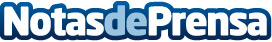 Elevadores Alicante advierte del riesgo que presentan los ascensores antiguosAproximadamente la mitad de ascensores en España tiene más de 20 años de antigüedad y el 80% de estos se encuentra en edificios residencialesDatos de contacto:Elevadores Alicante965 15 98 94Nota de prensa publicada en: https://www.notasdeprensa.es/elevadores-alicante-advierte-del-riesgo-que Categorias: Inmobiliaria Sociedad Valencia Arquitectura http://www.notasdeprensa.es